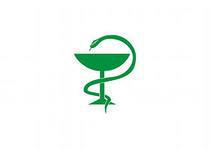 БИЗНЕС - ПЛАН«Аптека»Содержание1.  Исполнительное резюме	3Описание предприятия…................................................................................3Описание услуг……………………………….................................................5Оценка конкуренции и маркетинг………………..........................................65.  Организационный план	86.  Производственный план	9Финансовый план…………………………...................................................14Оценка эффективности проекта………………...……………….................15Исполнительное резюмеЦель проекта: Реализация лекарственных препаратов.Организационно-правовая	форма	предприятия:	Общество	с	ограниченнойответственностьюСистема налогообложения: Единый налог на вмененный доход (ЕНВД). Финансовые ресурсы, необходимые для осуществления проекта: 500 000 руб. (необходимо приобрести лекарственные средства, мебель, оборудование, оргтехнику и др.)Материально-техническая база реализации проекта: Для организации работы аптеки предполагается аренда помещения площадью 20 кв.м. Помещение полностью соответствует нормативно-техническим и санитарно-гигиеническим требованиям для размещения аптечного проекта. Создаваемое предприятие укомплектовано мебелью, оргтехнихой, соответствующим оборудованием за счет собственных средств и средств субсидии. Финансовые результаты проекта:Прогнозируемая выручка (за год) – 3 110 000 руб.Ежегодная чистая прибыль составит 265 990 руб.Затраты на оплату труда в год – 654 000 руб.Аренда помещения в год – 216 000 руб.Прочие расходы – 1 752 500 руб.Рентабельность проекта – 10%.Описание предприятияПланируется открытие ООО «Аптека» в декабре текущего года в помещение площадью 20 м2. Торговый зал ООО «Аптека» оборудован витринами, обеспечивающими возможность обзора и сохранность лекарственных препаратов и товаров других групп, разрешенных к отпуску из аптечных организаций. Витрины обеспечивают возможность обзора и сохранность лекарственных препаратов и товаров других групп, разрешенных к отпуску из аптечных организаций, а также удобство в работе для персонала аптечной организации. При этом возможна открытая выкладка лекарственных препаратов безрецептурногоотпуска. Лекарственные препараты на витринах размещаются отдельно: лекарственные препараты для внутреннего употребления и лекарственные препараты для наружного применения. Внутри групп лекарственные препараты располагаются по фармакотерапевтическому признаку. Витрина - лицо аптеки, и в то же время граница между зоной клиента и зоной фармацевта. На ней должен царить идеальный порядок. Одна из самых удобных форм витрин - это витрина с трехгранной прозрачной передней стенкой, которая и используется в работе ООО«Аптека». Она экономит место, и увеличивает площадь обзора. Нижняя часть витрины - закрытое место для хранения товарных запасов.Шкафы-накопители. Ящики в шкафах-накопителях легко выдвигаются и самозадвигаются. Высоту ящиков можно варьировать в зависимости от потребностей и текущего ассортимента. Система мобильных перегородок внутри ящиков позволяет размещать мелкогобаритный товар. Хорошо подходит для гомеопатических препаратов. Шкафы-накопители позволяют максимально эффективно использовать пространство аптеки. Они вместительны, подходят как для торгового зала, так и для материальной комнаты.Доступ в комнату, где хранятся запасы наркотические ЛС, разрешается лицам, непосредственно работающим с ними, что оформляется допуском из органов УВД и приказом по аптеке.Холодильники. Большинство медицинских препаратов требует хранения при температуре, заметно ниже комнатной. При несоблюдении этих требований, фармацевтические свойства лекарств могут существенно снижаться вплоть до полного исчезновения. Такое хранение медикаментов делает их неполноценными либо совершенно негодными к применению, поэтому оборудован холодильный шкаф, в котором соблюдается необходимые требования по освещенности, влажности и температуре. Холодильная камера для хранения медикаментов имеет регулируемый диапазон температур от +2 °С до +10 °С.Материальная комната или склад - это обязательный атрибут каждой аптеки, место, где происходит разбор, сортировка и хранение фармпрепаратов. Полы материальных комнат имеют не образующее пыль покрытие, устойчивое к воздействию средств механизации и влажной уборки с использованиемдезинфицирующих средств. Материалы отделки помещений соответствуют требованиям соответствующих нормативных документов.Для контроля за основными параметрами условий хранения (температура и влажность воздуха) в каждом помещении существует термометр и гигрометр. Они располагаются на внутренних стенах вдали от нагревательных приборов на высоте 1,5-1,7м от пола и на расстоянии не менее 3м от дверей. Для поддержания чистоты воздуха есть вентиляция.Комната персонала оборудована мебелью для приема пищи и отдыха сотрудников.Информационные стенды. Основная информация о работе аптеки располагается на специальном информационном стенде в торговом зале. На стенде присутствует копия лицензии и следующая информация: специализация и профиль ближайших аптек с указанием адреса и телефона; выписки из приказов, регламентирующие сроки хранения лекарственных форм, изготовленных в аптеках; сроки действия рецептов; фамилии и инициалы работников торгового зала на их рабочих местах или нагрудных знаках; фамилия, имя, отчество руководителя аптечного предприятия; о внеочередном обслуживании инвалидов Великой Отечественной Войны (ВОВ) и участников, приравненных к инвалидам ВОВ; фамилия, имя и отчество дежурного администратора или заменяющего его лица и его работе; номера аптек и телефоны всех справочно-информационных отделов в аптеках города, телефон бесплатной городской справочной службы о наличии медикаментов в аптеках, текст Закона Российской Федерации "О защите прав потребителей".Описание услугООО «Аптека» может осуществлять следующие внутренние функции:реализация населению лекарственных препаратов по рецептам врача (кроме наркотических средств, психотропных, сильнодействующих и ядовитых веществ) и без рецепта врача; реализацию расфасованного лекарственного растительного сырья в заводской упаковке, изделий медицинского назначения, предметов (средств) личной гигиены;отпуск лекарственных средств бесплатно или со скидкой отдельным группам населения в соответствии с действующим законодательством Российской Федерации и на основании заключённых договоров с территориальными органами управления здравоохранением, лечебно-профилактическими учреждениями и страховыми компаниями;предоставление населению необходимой информации по надлежащему использованию и хранению лекарственных препаратов в домашних условиях; оказание консультативной помощи в целях обеспечения ответственного самолечения;предоставление медицинским работникам учреждений здравоохранения, просвещения, социального обеспечения необходимой информации об имеющихся в аптечном пункте лекарственных препаратах, а также о новых лекарственных препаратах;оказание первой медицинской помощи.Макрофункции ООО «Аптека»:логистическая (прием, хранение, управление товарными запасами);производственная (прием рецептов, контроль и отпуск ЛС по рецептам);информационная (обеспечение населения и врачей ЛПУ информацией о ЛС);маркетинговая (формирование и осуществление ассортиментной и ценовой политики);медицинская (оказание первой доврачебной помощи при необходимости).Оценка конкуренции и маркетингПотребителиОсновными потребителями ООО «Аптека» является население города Череповца. В процентном выражении доля данной группы потребителей в общем объеме реализации составляет 100%.Оценка основных конкурентовМаркетинговые мероприятия ООО «Аптека»Задача рекламы - убедить покупателя сделать покупку.Виды рекламы в аптеке:реклама на витрине. Она выставляет товар в выгодном свете, оказывает большой психологический эффект на покупателя и в значительной мере влияет на объем продаж, поэтому огромное значение имеет неповторимость (оригинальность) оформления витрин.«ненавязчивая» реклама (стикеры, вымпелы, маленькие афиши, плакаты, флажки);реклама на упаковке («коробка-представление», фронтон с текстом);имиджевая реклама (огромные муляжи, светящиеся прилавки);практичная реклама (пробники, тестеры);информационная и демонстрационная реклама (видео, звуковая реклама, специальные представления, выведенные на дисплеи).Сезонностьфинансово-хозяйственной деятельности ООО «Аптека» присутствует незначительный фактор сезонности.Спад в течение года приходится на период: начало мая - середина июля, вторая фаза спада приходится на начало сентября. Связано это с отпускным сезоном у населения, а так же с осуществлением садово-посевных-уборочных работ на личных дачных и фермерских хозяйствах.Спад в объеме общей выручке незначителен, яркого экономического влияния не оказывает, колеблется на уровне 12-14%.Реализационный максимум приходится на межсезонье, и в моменты вспышки ОРЗ и ОРВИ.Организационный планОрганизационная структура управления предприятияПредставленная структура является линейно-функциональной, что полностью отвечает потребностям гибкого и оперативного руководства малого предприятия в аптечном бизнесе.ДиректорЗаведующий в аптечномпункте, фармацевтБухгалтер (услугисторонней организации)Рис. 1 Организационная структура предприятияОсновные	функции	управленческого	персонала	определяютсядействующим	законодательством	РФ,	Учредительными	документамипредприятия, трудовыми договорами и должностными обязанностями.Режим работы с 8:00 до 20:00.Производственный планАлгоритм работы с клиентом:Приветствие покупателяДиалог с покупателем о его потребностях в ЛС, выявление жалоб, симптомов или запрос рецептаКонсультирование покупателяНепосредственный отпуск ЛСПолучение наличных денежных средствПробитие кассового чекаПрощание с покупателемПереход к обслуживанию следующего покупателяАлгоритм работы с поставщиком:Формирование заявки на ЛСПередача заявки поставщикуОплата по счетуПолучение ЛС от поставщикаРазмещение ЛС в местах хранения аптекиНепрерывно осуществляется контроль за наличием и сроком хранения ЛС в необходимом количестве для обеспечения бесперебойной реализации,обновление витрин, соблюдение санитарно-гигиенических условий, проветривание, расширение ассортимента.Таблица 1 – Расчет доходаОбъем реализации товаров (работ, услуг) по видам в натуральном выраженииОпределим затраты предприятия, такие как:затраты на оплату труда;затраты на аренду помещения;прочие затраты.Таблица 2 – Затраты на оплату трудаТаблица 3 – Определение стоимости основных фондов, требуемых для реализации проектаТаблица 4 - Расчет величины нематериальных активовТаблица 5  − Себестоимость услуг (в расчете за каждый год)Первоначальная стоимость основных средств составит 281 150 руб.Норма амортизации – 8,5 % в год.Годовая сумма амортизационных отчислений = 24 000 руб.НалогообложениеАптечное предприятие попадает под специальный налоговый режим - ЕНВД. В соответствии с главой 26.3. аптека признается налогоплательщиком ЕНВД в части доходов, полученных:от реализации товара населению за наличный расчет или с использованием платежных карт;от реализации товара ЛПУ за наличный расчет;за изготовление лекарств для населения или ЛПУ при оплате наличными или с использованием платежных карт;от реализации лекарственных средств (код 52.31) относится к розничной торговле (код 52).В связи с этим будут исчисляться, и уплачиваться следующие налоги:Финансовый планCash-flow (Движение денежных средств):Оценка эффективности проектаРасчет прибыли от продажРентабельность – характеристика финансового состояния компании, позволяющая оценить способность приносить прибыль на вложенные средства.Рентабельность деятельности = Валовая прибыль от реализации / Объем расходовРентабельность деятельности = 10%Определение безубыточного объема товара (работ, услуг)За цену за единицу продукции примем среднюю цену за товар (работу, услугу).ед = 800 руб.переменным затратам относятся затраты на заработную плату мастерампрочие расходы (Vед. = переменные затраты/Qф).постоянным затратам относятся арендная плата, амортизационные отчисления, затраты на заработную плату директору, администраторам,бухгалтеру и уборщице (С).C = 654 000 руб.С/с = 2 646 500 руб.Q без = С/(Ц ед - Vед) = 654 000 / 85,56 = 7 644,16 товаров (в год) Выручка = 3 110 000 руб.Дисконтированный доходцелях оценки эффективности проекта примем, что объем реализации не будет меняться. Рассчитаем чистый доход от реализации проекта (показатель эффекта от реализации проекта).TЧД = ЧПi  К1– количество лет действия проекта (7 лет)К – сумма инвестиций (Инвестиции в данном случае = основные фонды +нематериальные активы + оборотный капитал (все расходы + реклама))ЧП = 420 522 * 7 – 2 652 500 = 291 154Рассчитаем индекс доходности – показатель эффективности инвестиций,количество рублей прибыли, полученное на 1 рубль вложенных инвестицийTИД = ЧПi / К  = 420 522 * 7 / 2 652 500 = 1,111Рассчитаем срок окупаемости проекта, т.е. число лет, необходимых для того, чтобы чистая прибыль сравнялась с величиной инвестиций.Т ок = К / ЧП ср, гдеЧП ср – среднегодовая чистая прибыль от реализации проекта (среднее арифметическое).Т ок = 6,3 летНаименованиеПреимуществаНедостаткипредприятияпредприятияпредприятияСеть аптек МТППШирокий ассортимент,Цены выше среднего«Аптека Фармация»большая сеть аптек,высококвалифицированныефармацевтыАптека – оптикаНаряду с широкимЦены выше среднегоТД «ТАТ»ассортиментом ЛСосуществляется подборочковАптечные пункты приРабота напрямую сНебольшойЛПУцелевым рынком,ассортиментдоступные ценыСеть аптек «Арника»Удобные местаНебольшойрасположения аптечныхассортимент, ценыпунктов, развитая сетьвыше среднегоСеть аптек «Арония»УдовлетворительныйЦены выше среднегоассортимент, доступныеценыООО «Аптека»Широкий ассортимент ЛС,Слабая клиентская базакоманда профессионалов(подбор специалистов ужеведется), доступные ценыФармацевт 1Фармацевт 1Фармацевт 1Фармацевт 2Фармацевт 2Фармацевт 2Уборщица (услугиУборщица (услугисторонней организации)сторонней организации)Прогнозная выручка (руб.)Прогнозная выручка (руб.)ПоказателиПоказатели1-ый год2-ой год1-ый год2-ой годВыручка от реализации товаров (работ,495 000,003 110 000,00услуг)495 000,003 110 000,00услуг)Медикаменты (вид А)4502600Медикаменты (вид Б)3001900Средняя цена реализации за единицу продукции (работ, услуг)Средняя цена реализации за единицу продукции (работ, услуг)Средняя цена реализации за единицу продукции (работ, услуг)Медикаменты (вид А)100,00100,00Медикаменты (вид Б)1 500,001 500,001-ый год2-ой годДолжностьЗаработнаяКоличествоЗатраты наЗаработнаяКоличествоЗатраты наплата (руб.)сотрудниковштат (руб.)плата (руб.)сотрудниковштат (руб.)Директор20 000,00120 000,0020 000,001240 000,00Заведующий в аптечном14 500,00114 500,0014 500,001174 000,00пункте, фармацевт14 500,00114 500,0014 500,001174 000,00пункте, фармацевтФармацевт10 000,00220 000,0010 000,002240 000,00Всего:14 833,33454 500,0014 833,334654 000,00СтатьяКоличествоСтоимостьСумма (руб.)Статья(шт.)единицы (руб.)Сумма (руб.)(шт.)единицы (руб.)Мебель1250 000,00250 000,00Компьютер113 600,0013 600,00ККТ Меркурий115 900,0015 900,00Денежный ящик11 650,001 650,00Всего:281 150,00Наименование активаСумма (руб.)Регистрация субъекта малого или среднего6 000,00предпринимательства6 000,00предпринимательстваИтого6 000,00Элементы затратЗа 1-ый годЗа 2-ой годЭлементы затрат(руб.)(руб.)(руб.)(руб.)Арендная плата90 000,00216 000,00Затраты на оплату труда54 500,00654 000,00Амортизация5 000,0024 000,00Прочие затраты (в т.ч. затраты на366 390,001 752 500,00рекламу)366 390,001 752 500,00рекламу)Итого себестоимость:515 890,002 646 500,001-ый год2-ой годНалогиСтавка (%)СуммаСумма(руб.)(руб.)ЕНВДрасчет по1 610,0019 360,00ЕНВДкоэффициентам1 610,0019 360,00коэффициентамНДФЛ137 090,0085 020,00Отчисления за работников30,216 460,00197 510,00Объем налоговых отчислений,25 160,00301 890,00всего:25 160,00301 890,00всего:Квартал:IV кв. 1-й годI кв. 2-й годII кв. 2-й годIII кв. 2-й годIV кв. 2-й годДенежные средства на начало300 000,00-27 200,0013 202,5053 605,0094 007,50Поступление ликвидных средств по проектуВыручка от реализации товара (работ, услуг)495 000,00777 500,00777 500,00777 500,00777 500,00Итого поступлений средств по проекту495 000,00777 500,00777 500,00777 500,00777 500,00Затраты по проектуЗатраты на оплату труда54 500,00163 500,00163 500,00163 500,00163 500,00Налоговые отчисления25 160,0075 472,5075 472,5075 472,5075 472,50Арендная плата90 000,0054 000,0054 000,0054 000,0054 000,00Амортизация основных средств5 000,006 000,006 000,006 000,006 000,00Прочие затраты (в т.ч. реклама)366 390,00438 125,00438 125,00438 125,00438 125,00Итого затрат по проекту541 050,00737 097,50737 097,50737 097,50737 097,50Итого ликвидных средств по проекту-46 050,0040 402,5040 402,5040 402,5040 402,50Затраты на приобретение основных средств281 150,00Денежные средства на конец-27 200,0013 202,5053 605,0094 007,50134 410,00ПоказательСумма (руб.)Выручка от продаж3 110 000,00Себестоимость услуг2 646 500,00Налоговые отчисления197 510,00Чистая прибыль265 990,00